Организация проблемно-игровой ситуации с детьми старшего дошкольного возрастаТема: «Нарочно и нечаянно».Цель: развивать умение детей вести себя и поступать в соответствии с правилами культуры поведения, формировать навыки игрового и разговорного общения, развивать нравственные чувства (сожаление, сочувствие). Материал: 2 куклы-клоуна, ширма, книга «Толковый словарь».Предшествующая работа: беседа, рассматривание иллюстраций, чтение рассказов Н.Носова «Огурцы», «Телефон», игра «Нарочно-нечаянно». ход:В: (показывает за ширмой кукол на руках, разыгрывает ситуацию и озвучивает):-Привет, Бим!-Привет, Бом!- Ты куда идешь?Да вот был в гостях, иду домой.-А почему грустный?-Я разбил любимую вазу хозяйки.-И что дальше?-Я же нечаянно, а все мне твердят: «Надо извиниться!»В: Ребята, а кто знает, что означают слова «нечаянно» и «нарочно»?В: «Нечаянно» - значит что-то без особых намерений, без злого умысла.Д: А «нарочно» - это значит специально сделал, с какой-то целью.В: Преднамеренно.Вот эта толстая книга — толковый словарь. Толковый, толковать - значит объяснять. Посмотрим, что значит «нарочно». А теперь найдем слово «нечаянно» (читает). Что можно сделать нечаянно?Д: Толкнуть, напугать.В: Как вы думаете, когда вы что-то сделали, что следует сделать?Д: Обязательно извиниться.(Куклы внимательно слушают)Бим: Значит, и мне следовало извиниться, и всё.В: Не всё. Можно попытаться как-то исправиться: купить другую вазу, помочь собрать осколки и т.п. Нечаянно можно уронить, потерять, забыть. Почему вас не ругают за «нечаянно»?Д: Ведь это мы сделали не нарочно, не специально, В: Почему же не хвалят тогда?Д: Потому что нечаянный поступок тоже плохо, он никого не радует, он огорчает. В: Вы знаете, если человек знает правила общения с людьми и предметами, он почти не совершает оплошностей. А у нас в группе есть дети, которые не роняют, не ломают, не толкают?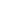 Д: Да (называют их).В: Значит, они знают правила культурного поведения в играх, в разговорах, в раздевалке и за столом - это очень приятно.Давайте обсудим другую ситуацию. Я на прогулке видела, как малыш бросался песком и камнями. Как вы думаете, он делал это нечаянно или нарочно?Д: Он, конечно, мал, но опасность от этого не меньше для других детей. Д: Я думаю, что маленькие любят бросать и смотреть, как летит.В: Да, малыши не знают и не понимают, что это опасно. А большие дети знают, к чему это может привести, чем это грозит?Д: Бросишь камень - ранишь, бросишь песок - заболят глаза.В: Значит, малыш бросает - это..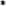 Д: Не нарочно.В: А большой — нарочно. Но все-таки большие дети знают и бросают. Почему? Не умея, или, не желая мирно договариваться или уступать, делают нарочно, назло.Давайте обсудим: человек, делающий назло другому, себе делает добро? Почему?Д: У него не будет друзей, с ним не захотят играть, общаться.В: Будут считать его невеждой. Что легче: подумать и никогда не бросаться камнями и песком или бросать, не думая? Легче бросать, делать что-то не по правилам? Скажите честно!Д: да.В: Думать, узнавать правила, быть культурным воспитанным, уметь извиняться и прощать, иметь много друзей труднее, конечно, но интереснее! Игра-тренинг:Давайте нарочно улыбаться,Нарочно маме помогать,Нечаянно гостей встречать,Нарочно солнцу улыбаться,Нечаянно всем людям помогать.В: Бим и Бом предлагают вам придумать правила, которые помогут жить дружно.Д: Соблюдать правила в играх.Если что-то нечаянно, не так сделал, совершил оплошность, сразу извиниться, показать, что сожалеешь об этом.В: Дети, вам приходилось слышать слова «Дай сдачи в ответ». На что вам советуют дать сдачи?Д: Когда кто-то толкнул, задел постройку.В: Даже и не нарочно? Ведь вас много, а места мало. Как правильнее: не разобравшись, дать сдачи или разобраться? Возможно, перед вами сразу извинятся, скажут, что задели нечаянно. Если каждый, не разобравшись, будет давать сдачи, в группе с утра до вечера будут драки. В таких ситуациях есть правило: прежде, чем дать сдачи, спроси: «Ты сделал назло, нарочно?» Второе правило: задел — немедленно извинись. После такого общения, я думаю, ни у кого не будет желания ни драться, ни обижаться.Клоуны Бим и Бом предлагают вам поиграть в игру «Исправь ситуацию». По картинкам вы будете определять ситуацию и советовать, как её исправить (игра на 5-6 мин.).Бим и Бом: Ребята, вы теперь понимаете, что «нечаянно» и «нарочно» - это разные вещи, но в обоих этих случаях вы должны что сделать?Д: Всегда извиниться.Клоуны: И жизнь, и люди будут выглядеть замечательно, и на душе у вас будет светло и радостно от того, что вы вежливы и культурны. До свидания!